В номере:ИЗВЕЩЕНИЕ О ПРОВЕДЕНИИ СОБРАНИЯ ПО СОГЛАСОВАНИЮ ГРАНИЦ ЗЕМЕЛЬНОГО УЧАСТКА29.12.2022 года,  в 10-00 состоится собрание собственников земельных участков по адресу: УР, с. Якшур-Бодья, ул. Пушиной, д. 99.Повестка собрания: согласование местоположения границ земельного участка с кадастровым номером 18:24:111094:11, расположенного: Удмуртская Республика, Якшур-Бодьинский район, с. Якшур-Бодья, ул. Труда, д. 18, кв.2, со смежным земельным участком с кадастровым номером 18:24:111094:55, расположенного по адресу: Удмуртская Республика, Якшур-Бодьинский район, с. Якшур-Бодья, ул. Труда, д. 20, кв. 1.Заказчиком кадастровых работ по подготовке межевого плана является Порцева С.А. (почтовый адрес: УР, Якшур-Бодьинский район, с. Якшур-Бодья, ул. Труда, д. 18, кв.2, номер контактного телефона 89048318513). Работы проводятся кадастровым инженером Мадьяровой Т.А. (квалификационный аттестат №18-12-214, адрес: с. Якшур-Бодья, ул. Пушиной, д. 99; udmcomp@rambler.ru; 8(34162)4-14-50).С межевым планом можно ознакомиться по адресу: УР, с. Якшур-Бодья, ул. Пушиной, д. 99, со дня опубликования извещения в течение 30 дней в рабочее время с 9-00 до 17-00, обед с 12-00 до 13-00.  Требование о проведении согласования местоположения границ земельного участка на местности и обоснованные возражения относительно местоположения границ земельного участка принимаются со дня опубликования извещения в течение 30 дней по адресу: УР, с. Якшур-Бодья, ул. Пушиной, д. 99. При проведении согласования границ при себе иметь документ, удостоверяющий личность, правоустанавливающие документы на земельный участок.Извещение о   согласовании проекта межевания земельного участкаКадастровый инженер Мадьярова Т.А., квалификационный аттестат № 18-12-214  адрес: УР, Якшур-Бодьинский район, с. Якшур-Бодья, ул. Пушиной, д.99, адрес электронной почты: udmcomp@rambler.ru тел. (34162) 4-14-50,  подготовил проект межевания земельных участков выделяемых в счет земельных долей из земельного участка с кадастровым номером 18:24:000000:249 расположенного по адресу: Удмуртская Республика, Якшур-Бодьинский район, ТОО "Пушкаревское".             Заказчиком работ является: Шитов А.А., адрес: Удмуртская Республика, Якшур-Бодьинский район, с. Якшур-Бодья, ул. Красная, д. 47, номер контактного телефона 8950 1731318.Целью кадастровых работ является образование земельного участка путем выдела в счет доли (долей) в праве общей собственности для ведения личного подсобного хозяйства, основной деятельностью которого является семеноводство.            Ознакомиться с проектом межевания  можно в течение тридцати дней со дня опубликования данного извещения по адресу: УР, Якшур-Бодьинский район, с. Якшур-Бодья, ул. Пушиной, д.99.Обоснованные возражения относительно размера и местоположения границ выделяемого в счет земельных долей земельного участка  направлять в течение тридцати дней со дня опубликования данного извещения кадастровому инженеру, подготовившему проект межевания по адресу: УР, Якшур-Бодьинский район, с. Якшур-Бодья, ул. Пушиной, д.99, а также в Управление Росреестра по Удмуртской Республике по адресу: УР, г. Ижевск, ул. Пушкинская, 120.ИЗВЕЩЕНИЕ О ПРОВЕДЕНИИ СОБРАНИЯ ПО СОГЛАСОВАНИЮ ГРАНИЦ ЗЕМЕЛЬНОГО УЧАСТКА29.12.2022 года,  в 10-00 состоится собрание собственников земельных участков по адресу: УР, с. Якшур-Бодья, ул. Пушиной, д. 99.Повестка собрания: согласование местоположения границ земельного участка с кадастровым номером 18:24:111094:11, расположенного: Удмуртская Республика, Якшур-Бодьинский район, с. Якшур-Бодья, ул. Труда, д. 18, кв.2, со смежным земельным участком с кадастровым номером 18:24:111094:55, расположенного по адресу: Удмуртская Республика, Якшур-Бодьинский район, с. Якшур-Бодья, ул. Труда, д. 20, кв. 1.Заказчиком кадастровых работ по подготовке межевого плана является Порцева С.А. (почтовый адрес: УР, Якшур-Бодьинский район, с. Якшур-Бодья, ул. Труда, д. 18, кв.2, номер контактного телефона 89048318513). Работы проводятся кадастровым инженером Мадьяровой Т.А. (квалификационный аттестат №18-12-214, адрес: с. Якшур-Бодья, ул. Пушиной, д. 99; udmcomp@rambler.ru; 8(34162)4-14-50).С межевым планом можно ознакомиться по адресу: УР, с. Якшур-Бодья, ул. Пушиной, д. 99, со дня опубликования извещения в течение 30 дней в рабочее время с 9-00 до 17-00, обед с 12-00 до 13-00.  Требование о проведении согласования местоположения границ земельного участка на местности и обоснованные возражения относительно местоположения границ земельного участка принимаются со дня опубликования извещения в течение 30 дней по адресу: УР, с. Якшур-Бодья, ул. Пушиной, д. 99. При проведении согласования границ при себе иметь документ, удостоверяющий личность, правоустанавливающие документы на земельный участок.П О С Т А Н О В Л Е Н И Еот «28» ноября 2022 года							      № 2190с. Якшур-БодьяО внесении изменений в Административный регламент Администрации муниципального образования «Муниципальный округ Якшур-Бодьинский район Удмуртской Республики» по предоставлению муниципальной услуги «Предоставление частичного возмещения (компенсации) стоимости путевки для детей в загородные детские оздоровительные лагеря» С целью приведения в соответствии с действующим законодательством, руководствуясь статьями 30, 32, частью 4 статьи 38 Устава муниципального образования «Муниципальный округ Якшур-Бодьинский район Удмуртской Республики», Администрация муниципального образования «Муниципальный округ Якшур-Бодьинский район Удмуртской Республики» ПОСТАНОВЛЯЕТ:Внести изменения в Административный регламент Администрации муниципального образования «Муниципальный округ Якшур-Бодьинский район Удмуртской Республики» по предоставлению муниципальной услуги «Предоставление частичного возмещения (компенсации) стоимости путевки для детей в загородные детские оздоровительные лагеря», утвержденный постановлением Администрации муниципального образования «Муниципальный округ Якшур-Бодьинский район Удмуртской Республики» от 12 августа 2022 года № 1526, следующего содержания: Пункт 2.15. изложить в следующей редакции: «2.15. Документы, указанные в пункте 2.13.2. настоящего Административного регламента предъявляются заявителем самостоятельно, за исключением следующих документов:- выписка из Единого государственного реестра юридических лиц;- выписка из Единого государственного реестра индивидуальных предпринимателей;- справка о семейном положении;- справка о пособиях, получаемых на детей;- копия удостоверения многодетного родителя;- копия решения об установлении опеки (попечительства)  в отношении несовершеннолетнего;- копия справки медико-социальной экспертизы об установлении инвалидности;- справка о получении пособия. Данные документы запрашиваются Уполномоченным органом в ходе предоставления муниципальной услуги по каналам межведомственного взаимодействия. При этом заявитель вправе представить данные документы в Уполномоченный орган по собственной инициативе.Документы, указанные в пункте 2.13.2. настоящего Административного регламента, направляются заявителем самостоятельно в случае, если не могут быть запрошены в государственных органах, органах местного самоуправления и подведомственных государственным органам или органам местного самоуправления организациях, в распоряжении которых находятся указанные документы.».2. Опубликовать настоящее постановление в Вестнике правовых актов муниципального образования «Муниципальный округ Якшур-Бодьинский район Удмуртской Республики» и разместить на официальном сайте муниципального образования «Муниципальный округ Якшур-Бодьинский район Удмуртской Республики».3. Настоящее постановление вступает в силу с момента его официального опубликования.Вахрушева Марина Геннадьевна8 (34162) 4-19-86                                          П О С Т А Н О В Л Е Н И Еот «28» ноября 2022 года							    № 2191с. Якшур-БодьяО внесении изменений в Порядок частичного возмещения затрат (компенсации) на оплату стоимости путевок, приобретенных за счет средств родителей (законных представителей), работодателей и иных лиц, утвержденный постановлением Администрации муниципального образования «Муниципальный округ Якшур-Бодьинский район Удмуртской Республики» от 24 июня 2022 года № 1145С целью приведения в соответствии с действующим законодательством, руководствуясь статьями 30, 32, частью 4 статьи 38 Устава муниципального образования «Муниципальный округ Якшур-Бодьинский район Удмуртской Республики», Администрация муниципального образования «Муниципальный округ Якшур-Бодьинский район Удмуртской Республики» ПОСТАНОВЛЯЕТ:Внести изменения в Порядок частичного возмещения затрат (компенсации) на оплату стоимости путевок, приобретенных за счет средств родителей (законных представителей), работодателей и иных лиц (далее – Порядок), утвержденный постановлением Администрации муниципального образования «Муниципальный округ Якшур-Бодьинский район Удмуртской Республики» от 24 июня 2022 года № 1145, следующего содержания:пункт 6.3.5. Порядка изложить в следующей редакции: «6.3.5. Документы, указанные в пунктах 6.3.1. - 6.3.3. настоящего Порядка предъявляются заявителем самостоятельно, за исключением следующих документов:- выписка из Единого государственного реестра юридических лиц;- выписка из Единого государственного реестра индивидуальных предпринимателей;- справка о семейном положении;- справка о пособиях, получаемых на детей;- копия удостоверения многодетного родителя;- копия решения об установлении опеки (попечительства)  в отношении несовершеннолетнего;- копия справки медико-социальной экспертизы об установлении инвалидности;- справка о получении пособия. Данные документы запрашиваются Уполномоченным органом в ходе предоставления муниципальной услуги по каналам межведомственного взаимодействия. При этом заявитель вправе представить данные документы в Уполномоченный орган по собственной инициативе.».2. Опубликовать настоящее постановление в Вестнике правовых актов муниципального образования «Муниципальный округ Якшур-Бодьинский район Удмуртской Республики» и разместить на официальном сайте муниципального образования «Муниципальный округ Якшур-Бодьинский район Удмуртской Республики».3. Настоящее постановление вступает в силу с момента его официального опубликования.Вахрушева Марина Геннадьевна8 (34162) 4-19-86                                          _____________________________________________________________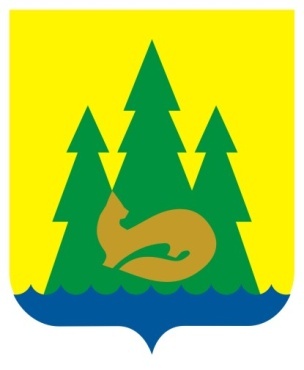 ВЕСТНИКправовыхАктовмуниципального образования«Муниципальный округЯкшур-Бодьинский районУдмуртской Республики»2022 год30 ноября№ 33ВЕСТНИКправовыхАктовмуниципального образования«Муниципальный округЯкшур-Бодьинский районУдмуртской Республики»1ИЗВЕЩЕНИЕ О ПРОВЕДЕНИИ СОБРАНИЯ ПО СОГЛАСОВАНИЮ ГРАНИЦ ЗЕМЕЛЬНОГО УЧАСТКА22Извещение о   согласовании проекта межевания земельного участка33ИЗВЕЩЕНИЕ О ПРОВЕДЕНИИ СОБРАНИЯ ПО СОГЛАСОВАНИЮ ГРАНИЦ ЗЕМЕЛЬНОГО УЧАСТКА44Постановление Администрации муниципального образования «Муниципальный округ Якшур-Бодьинский район Удмуртской Республики» №2190 от 28.11.2022 «О внесении изменений в Административный регламент Администрации муниципального образования «Муниципальный округ Якшур-Бодьинский район Удмуртской Республики» по предоставлению муниципальной услуги «Предоставление частичного возмещения (компенсации) стоимости путевки для детей в загородные детские оздоровительные лагеря»5-65Постановление Администрации муниципального образования «Муниципальный округ Якшур-Бодьинский район Удмуртской Республики» №2191 от 28.11.2022 «О внесении изменений в Порядок частичного возмещения затрат (компенсации) на оплату стоимости путевок, приобретенных за счет средств родителей (законных представителей), работодателей и иных лиц, утвержденный постановлением Администрации муниципального образования «Муниципальный округ Якшур-Бодьинский район Удмуртской Республики» от 24 июня 2022 года № 1145»7-8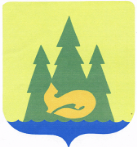 Администрация муниципального образования «Муниципальный округ Якшур-Бодьинский район Удмуртской Республики»Администрация муниципального образования «Муниципальный округ Якшур-Бодьинский район Удмуртской Республики»Администрация муниципального образования «Муниципальный округ Якшур-Бодьинский район Удмуртской Республики»«Удмурт Элькунысь Якшур-Бӧдья ёрос муниципал  округ» муниципал кылдытэтлэн Администрациез«Удмурт Элькунысь Якшур-Бӧдья ёрос муниципал  округ» муниципал кылдытэтлэн Администрациез«Удмурт Элькунысь Якшур-Бӧдья ёрос муниципал  округ» муниципал кылдытэтлэн АдминистрациезГлава муниципального образования«Муниципальный округ Якшур-Бодьинский район Удмуртской Республики»А.В. ЛеконцевАдминистрация муниципального образования «Муниципальный округ Якшур-Бодьинский район Удмуртской Республики»Администрация муниципального образования «Муниципальный округ Якшур-Бодьинский район Удмуртской Республики»Администрация муниципального образования «Муниципальный округ Якшур-Бодьинский район Удмуртской Республики»«Удмурт Элькунысь Якшур-Бӧдья ёрос муниципал  округ» муниципал кылдытэтлэн Администрациез«Удмурт Элькунысь Якшур-Бӧдья ёрос муниципал  округ» муниципал кылдытэтлэн Администрациез«Удмурт Элькунысь Якшур-Бӧдья ёрос муниципал  округ» муниципал кылдытэтлэн АдминистрациезГлава муниципального образования«Муниципальный округ Якшур-Бодьинский район Удмуртской Республики»А.В. ЛеконцевУчредитель:Совет депутатов МО«Муниципальный округ Якшур-Бодьинский район Удмуртской Республики»427100, с. Якшур-Бодья, ул. Пушиной, д. 69Тираж 50 экземпляровбесплатноПодписано в печатьРуководителем редакционного совета Поторочин С.В.30 ноября 2022 года